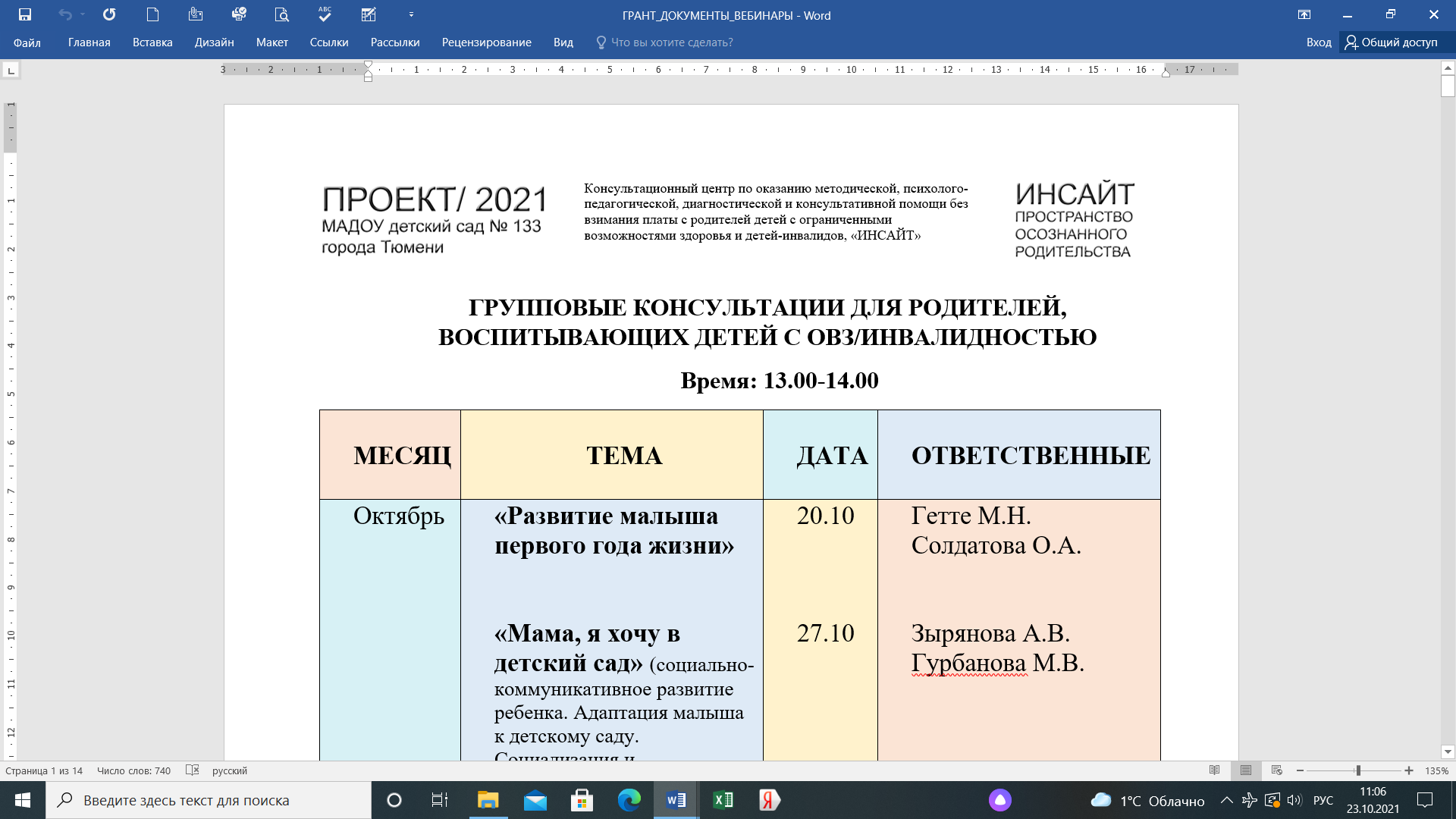 РАЗВИТИЕ ПОНИМАНИЯ РЕЧИ Речь подразделяется на активную - то, что человек говорит, и пассивную – то, что человек понимает, но не употребляет в собственной речи либо употребляет крайне редко.Развитие пассивной речи малыша - очень важный момент, которому необходимо уделять особое внимание, ведь пассивный словарный запас пока не говорящего или только начинающего говорить ребенка становится фундаментом для развития его речи в дальнейшем.Если малыш пока не пользуется активной речью, непросто объективно оценить понимание им речи. Однако следует осознавать, что, если имеет место задержка речевого развития, отставание затрагивает все стороны речи - не только активную (процесс собственно говорения), но и пассивную (понимания речи). Работа над пониманием речи с ребенком не просто желательна, а необходима, и включает в себя создание речевой среды в целом, а также целенаправленную работу по накоплению пассивного словаря.Развитие понимание речи происходит как в бытовых ситуациях, так и в ходе специально организованных игр и упражнений. Кроме этого, необходимо использовать любую спонтанно возникшую ситуации для развития речи ребенка. Создание речевой среды включает в себя следующие моменты:  постоянный разговор с ребенком;  единые требования к речевому общению с ребенком всех близких взрослых;  определенные требования к речи окружающих взрослых;  постепенное усложнение речевого общения;  организация специальных речевых игр и упражнений. Необходимо соблюдать единые требования к речевому общению с ребенком. Дома постараться, чтобы речь окружающих ребенка взрослых, а также старших детей, отвечала следующим требованиям: Правильность - речь окружающих должна быть четкой, без речевых нарушений.Четкость - слова надо произносить четко, частого с утрированной артикуляции звуков (ребенок должен видеть движение губ взрослого), с выделением ударного слога. Простота - взрослый должен говорить простыми короткими фразами из 2 - 4 слов.Повторяемость - одни и те же слова, словосочетания и предложения надо употреблять по несколько раз, в разных ситуациях.Богатство - взрослый должен использовать в речи различную интонацию, различную силу голоса, менять темп речи, делать паузы.Накопление пассивного словаря.Пассивный словарь - это набор слов и выражений, смысл которых ребенок понимает, но не употребляет в активной речи, из-за отставания в речевом развитии. В процессе занятий по развитию понимания речи основная задача — накопление словарного запаса: слова-предметы (существительные), слова-действия (глаголы), а также слова-определения (прилагательные и наречия). Для запоминания детям предлагаются только те слова, которые обозначают знакомые предметы, действия, явления и состояния, с которыми они постоянно сталкиваются в повседневной жизни, что могут наблюдать, с чем могут манипулировать, что чувствуют. На начальном этапе не рекомендуется перегружать пассивный словарь малышей отвлеченными понятиями или обобщающими словами.РЕКОМЕНДАЦИИ РОДИТЕЛЯМ ПО РАЗВИТИЮ ПОНИМАНИЯ ОБРАЩЕННОЙ К РЕБЕНКУ РЕЧИ 1. Развитие у детей понимания отдельных простых просьб и обращений взрослого: 
• Показать предметы/картинки из ближайшей окружающей обстановки по просьбе взрослого. Научить понимать вопросы Где? , выясняющие местонахождение предметов.  Показать знакомых близких людей по просьбе взрослого. 
• Показать по просьбе взрослого простые движения (встать, сесть, подойти, лечь, попрыгать, бежать). 
• Показать по словесной инструкции действия на себе (на картинке): ест, пьет, умывается, спит, рисует, читает. 
• Научить понимать вопросы Кто это? Что это? Кто? Что?, выясняющие субъект действия: Кто поет? Кто читает? Что лежит? 
• Разложить предметы, игрушки в заданной последовательности (3 штуки). 
• Разложить картинки в нужной последовательности. 
• Понимать вопросы к простой сюжетной картине. 
• Совершать действия с отобранными предметами по инструкции взрослого. 2. Обучение предметным действиям и пониманию сопровождающей эти действия речи: 
Естественные бытовые ситуации: 
• Чем моет? Что моет? (водой, мылом, лицо, руки). 
• Чем вытирает? Что вытирает? (полотенцем, лицо, руки). 
• Чем играет? На чем играет? (куклой, мячом, на гармошке, дудочке).
• Чем ест? Что ест? (ложкой, вилкой, суп, кашу, картошку). 
• Чем рисует? Что рисует? (карандашом, дом, машину). 3. Формирование у детей связей между предметами, действиями и их словесным обозначением: 
• Учить узнавать предметы/глаголы(действия) на картинке/на фотографии 
• Сличение и сортировка предметов по цвету, форме, величине. 
4. Формирование у детей интереса к игрушкам, игре, обучение игровым действиям: 
• Стимулирование выполнения отраженных действий: 
- Сделай, как я (Покажи, как зайчик прыгает. Уложим кукол спать. Оденем Катю на прогулку. Построй ворота. Построй башню. Опусти шарик в коробку. Спрячь шарик в ладошках) 
• Поиграем на гармошке (дудочке, барабане и т. п.). 
• Куда упал мячик. 
• Поймай зайку. Зайка прячется. 
• Катание мяча по показу взрослого. 
• Бросание мяча по показу взрослого. 
• Подражание движениям рук, ног, головы, плеч. 
• Нанизывание колец (4 - 5 крупных) пирамиды. 
• Бросание мелких предметов в жестяную коробку. 
• Складывание парных предметов, игрушек, картинок.
5. Развитие у детей подражательной речевой деятельности: 
Игры 
«Угадай, кто кричит», «Громко - тихо», «Кто как кричит?» А. Барто, «Птицеферма», «Кормление птенцов» - речевая гимнастика, «Кот и мыши» (слово «мяу»), «Поезд» (звук У), «Лошадки», «Накорми телят» (ммуу). 
• Изменение силы голоса по подражанию. 
• Изменение высоты голоса по подражанию («Пи-пи», «Гаф-гаф»). 
• Развитие короткого направленного ротового выдоха (на звуке П/Б) 
• Развитие длительного направленного рото¬вого выдоха (на звуке Ф) 
• Чей пароход лучше гудит? (на звуке У). 
• Успокой куклу. Произношение звука А. 
• Кто как кричит ? (Ау, уа, иа, га-га, пи-пи, мяу). 
• Улыбнемся Петрушке (звук И). 
• Покажи и назови (Катя, гуси, кот, конь). 
• Игра «Волшебный сундучок» (это дом, это Катя, это киса, это утка, это гусь, это мишка и т.п.) 
• Когда это бывает? (приметы времен года). 
• Игра «Автомобили», (произношение «6и-би...») 
• Угадай, кто сказал. Сказки «Три медведя», «Теремок», «Волк и семеро козлят». 
• Игра «Эхо». (Ау, ...) 
• Выполняя в игровой форме артикуляционную гимнастику, играя, ребенок постепенно овладевают произношением звуков: а, у, о, и, э, м, п, б, ф, в, к, г, а так же в звукоподражаниях (ау, уа, иа, э-э-э, ммуу, п-п-п, фф-уу, в-в-в, ко-ко, га-га, мяу, аи, ой, у-у-у, о-о-о). 
10 СОВЕТОВ ДЛЯ РАЗВИТИЯ ПОНИМАНИЯ РЕЧИ В ПОВСЕДНЕВНЫХ СИТУАЦИЯХ:
1. Старайтесь находиться на уровне глаз ребенка и сперва убедитесь, что он смотрит на вас, прежде чем что-то ему говорить. Если он сосредоточен на чем-то другом, то сначала привлеките его внимание, например, похлопав по плечу.
2. Следите за тем, чтобы уровень шума в окружающей среде был как можно ниже, чтобы ребенку было проще сосредоточиться на том, что вы говорите. Например, выключите музыку или телевизор, прежде чем дать ребенку инструкцию.
3. Сведите количество инструкций к минимуму. Говорите ребенку только одну короткую инструкцию за один раз.
4. Уменьшайте количество слов, обращаясь к ребенку на том уровне, который ему понятен. Используйте правило «плюс одно слово» — говорите ребенку на одно слово больше, чем может сказать ребенок. Например, говорите одно слово, если ребенок совсем не говорит, короткие фразы из 2-3 слов, если ребенок может сказать одно слово и так далее.
5. Сопровождайте речь жестикуляциями. Например, указывайте на ботинки, когда говорите «Надень ботинки», или указывайте на стул, когда говорите «Сядь».
6. Помимо указательного жеста сопровождайте свою речь подчеркнутой мимикой, старайтесь говорить эмоционально, чтобы вовлечь ребенка.
7. Когда говорите с ребенком, используйте визуальную поддержку, например, указывайте на доску «Сейчас-Потом», карточки, обозначающие конкретные инструкции, визуальное расписание (смотрите: «Визуальная поддержка при аутизме»).
8. Попробуйте метод «тотальной коммуникации» — сопровождайте свою речь альтернативной коммуникацией (тем способом альтернативной коммуникации, которую использует или учится использовать ваш ребенок). Например, сопровождайте некоторые слова жестами из жестового языка или указывайте на соответствующие им изображения PECS. (смотрите: «Альтернативная коммуникация»).
9. В повседневных ситуациях комментируйте и описывайте действия ребенка, при этом не забывайте упрощать язык и говорите так, как вы обычно обращаетесь к нему. Например, вы можете сказать «игрушки», когда он начал убирать игрушки, или «ботинки», когда он снимает ботинки.
10. Старайтесь регулярно играть с ребенком и при этом моделировать для него речь и комментировать его действия. Следуйте за интересами ребенка, называйте его любимые игрушки и сопровождайте короткими фразами его действия.
ЛИТЕРАТУРА:Акимова Г.Е. Расту, играю, развиваюсь! Занятия с ребенком от рождения до шести лет. – Екатеринбург: У-Фактория, 2006 – 416с.Моторная алалия: коррекционно-развивающая работа с детьми дошкольного возраста/ Е.В. Долганюк, И.И. Васильева, М.Е. Конышева, М.Е. Касаткина, Н.В. Филиппова, Е.С. Платонова. – СПб, 2015. – 144 с. Разенкова Ю.А., Выродова И.А. Игры с детьми младенческого возраста. – 3-е здание перераб. И доп. – М.: Школьная Книга, 2017. – 192 с. – Программа «Счастливый ребенок»Янушко Е.А. Помогите малышу заговорить: Развитие речи детей 1-3 лет/ - М.: Эксмо, 2016. – 424 с.Десять способов помочь ребенку понимать речь | Фонд Выход, аутизм в России (outfund.ru)Материалы подготовила Солдатова Ольга Андреевна